Supplementary MaterialSupplementary Data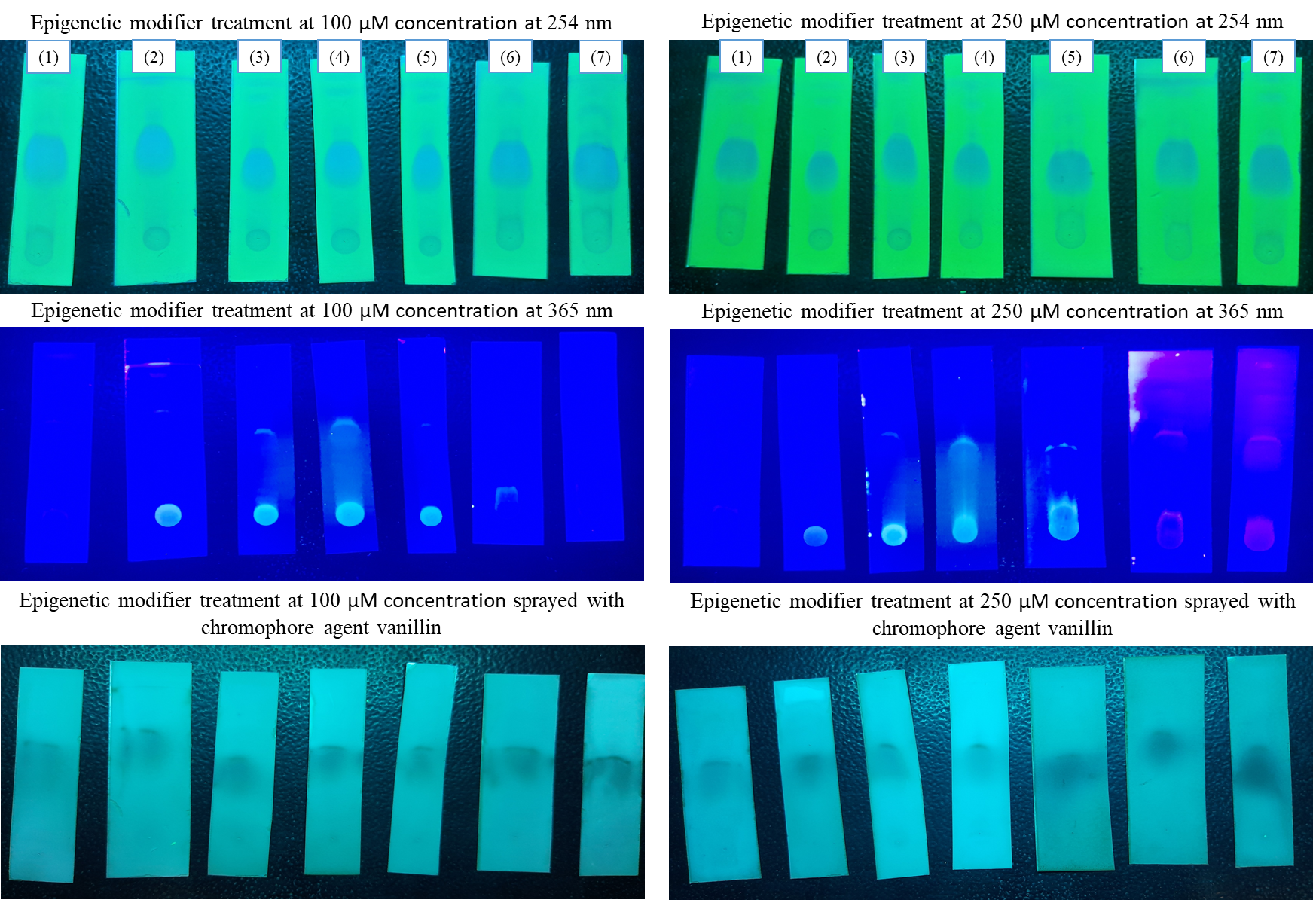 Figure S1. Comparative analysis of the TLC profiles produced by the strain with and without the epigenetic modifier treatment (1), 5-azacytidine (2), Valproic acid (3), Hydralazine Hydrochloride (4), Sodium butyrate (5), Quercetin (6) and SAHA (7).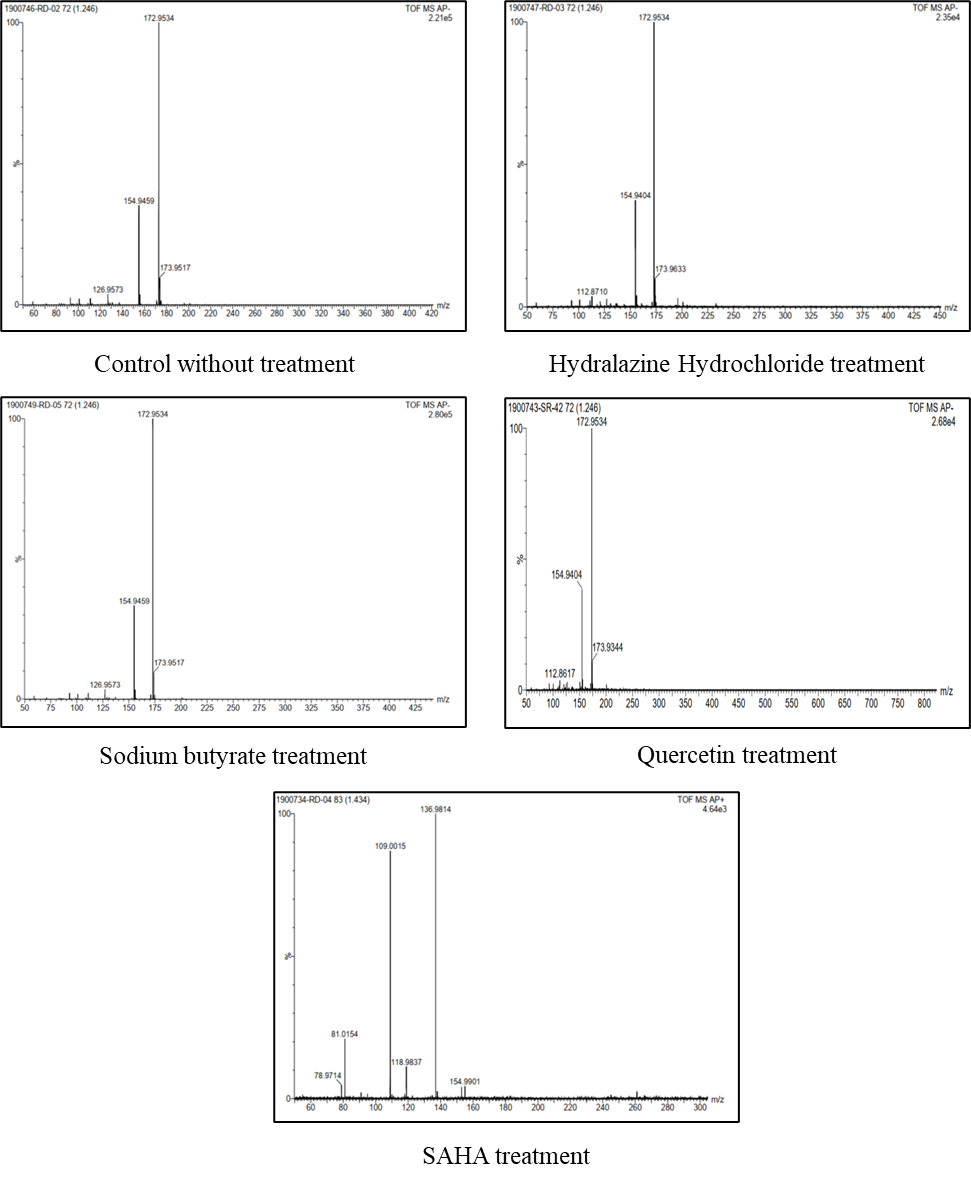 Figure S2: LCMS analysis of treatments showing phomalactone (m/z: 154).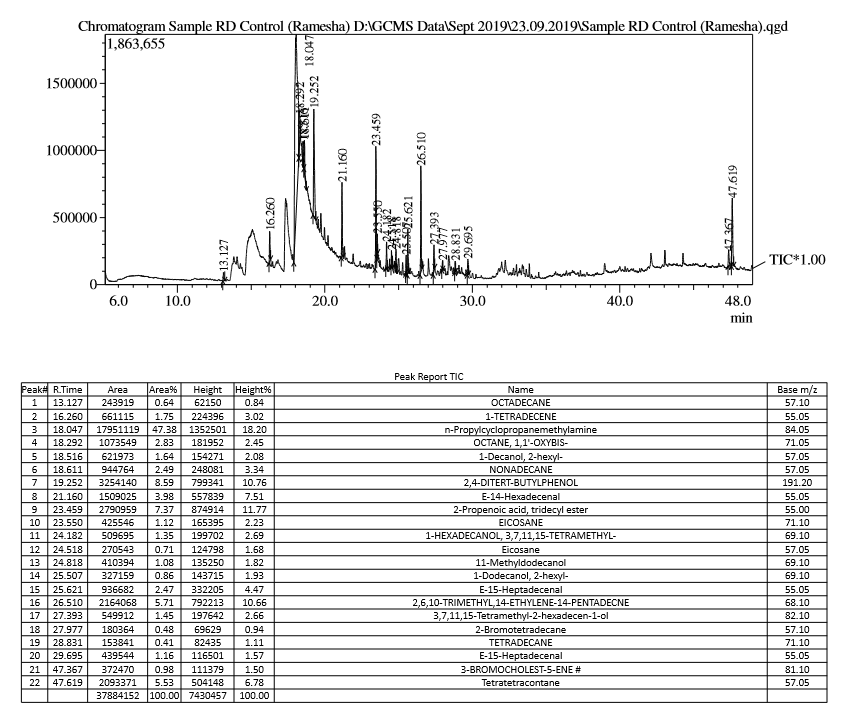 Figure S3. GCMS Data of Control crude extract without treatment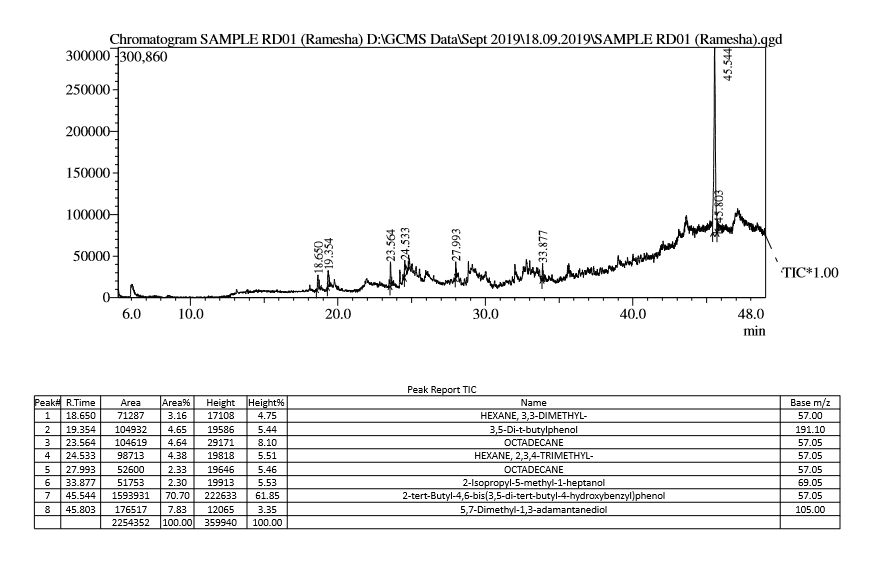 Figure S4. GCMS data of 5-Azacytidine treatment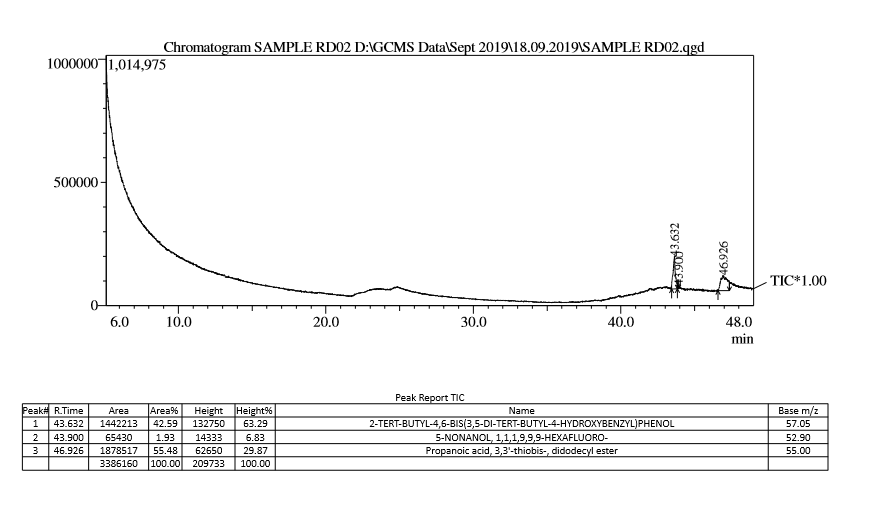 Figure S5. GCMS data of Valproic acid treatment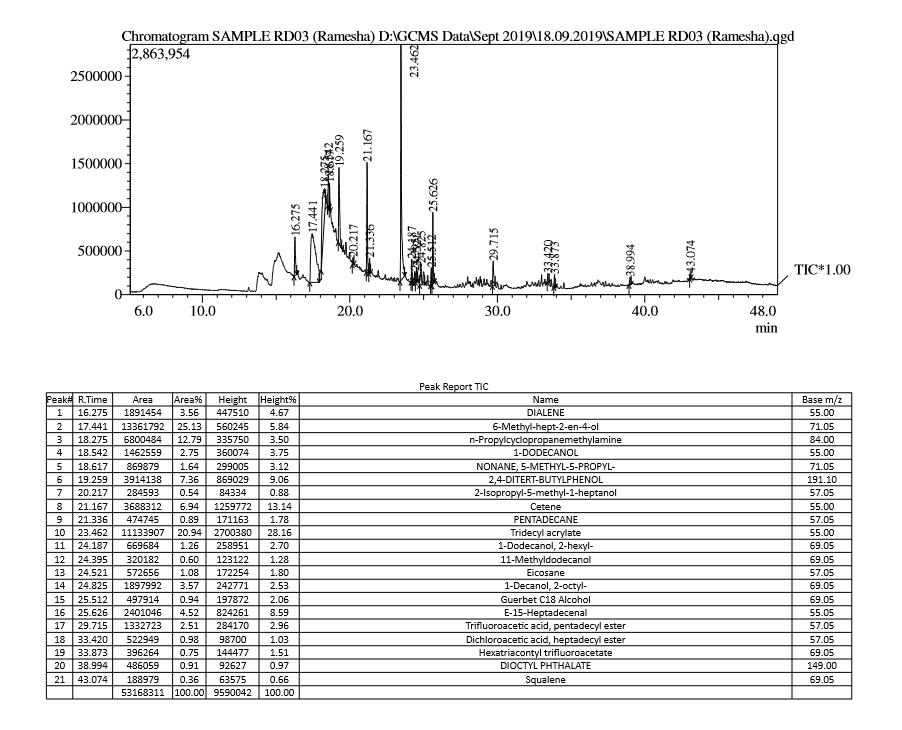 Figure S6. GCMS data of Hydralazine hydrochloride treatment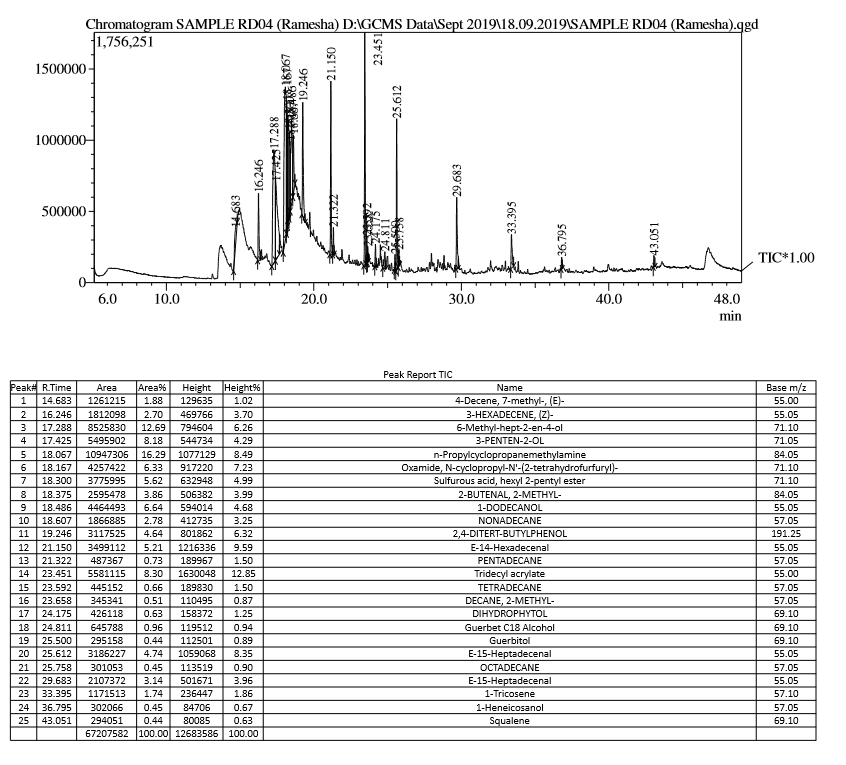 Figure S7. GCMS data of Sodium butyrate treatment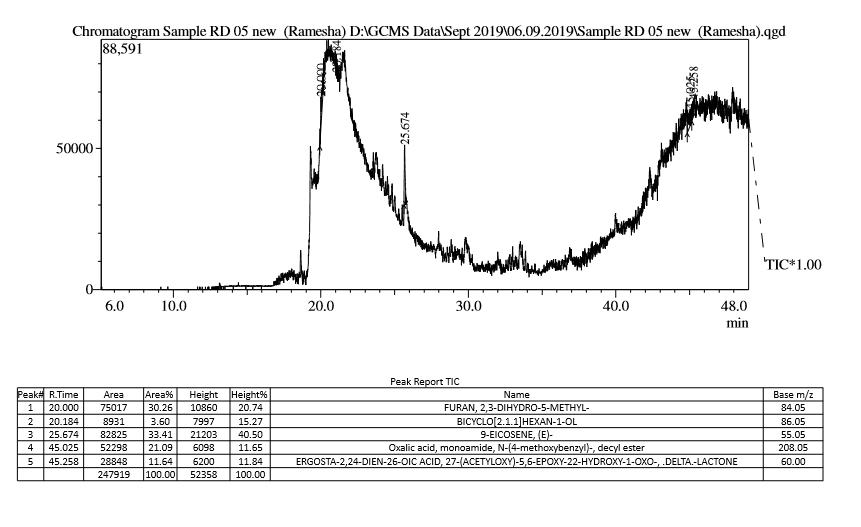 Figure S8.  GCMS data of Quercetin treatment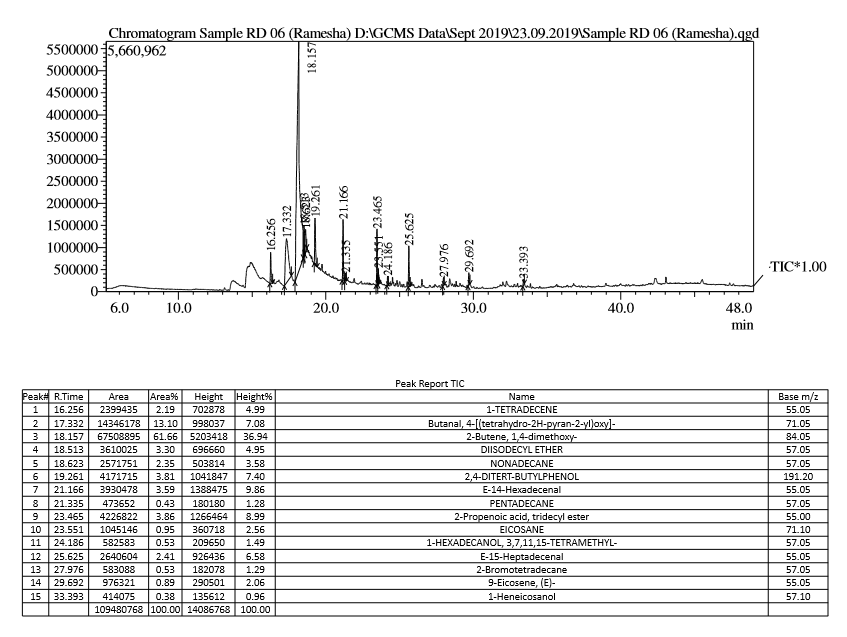 Figure S9. GCMS data of SAHA treatmentTable S1. Number of peaks detected in HPLC profiles of the total metabolites of Nigrospora sphaerica at wavelength of 254nm from different treatmentsTable S2. GCMS analysis for detection of VOCsTable S3. Antibacterial activity of Epigenetic Modifiers treated crude extracts by disc diffusion methodPeak no.Retention TimeControl5-azacytidineValproic acidHydralazine HydrochlorideSodium butyrateQuercitinSAHA(Peak Area)(Peak Area)(Peak Area)(Peak Area)(Peak Area)(Peak Area)(Peak Area)12.100001027830182985022.25122600000032.3000042678802964587142.400016798700052.541091931090032448655754955962.800005755910805716715572.902784060000083.02031037700020861521367324199299093.100015954884000103.202212928011772237126628015102191346813113.578922000000123.703366290007546159678133.800004043561563450143.904783790000320309154.08061890361746001032320164.1048595201509254000174.46711002544000184.5014350300437134586458565194.7635049004420615560400092175569261204.900014289000215.0030489000170850225.327015001868303386460526235.4060330868103863900245.80360436136760000255.928064000000266.000041598000276.10000345962203339806286.426761000000296.500027615000306.800137590000316.900000807916341327.05792700946881260000337.104334700000347.30000296216534575357.50000350004573367.6206240124280000377.700031615000387.8018119200000397.9151430552123716391803117408.28366000000418.300019903000428.50069240000438.65623000000448.700019099000458.90216500000469.000017929000479.112491000000489.20031290000499.40051020000509.54016000000519.60586900423033505123522529.900016750005310.100005335347145605410.207784000005510.51210620000005610.6002894611810310005711.292910000005811.3001397347930005911.97258460000006012.10071581060640006112.400002443247623136212.7021860000006312.8000138970006413.600045740006513.700028570006614.100046710006714.712060000006814.802324000006915.348360000007015.500307300007115.900729100007216.000040420007318.239770000007418.338020000007520.101305000007620.3309420000007722.200000045257822.300000586407922.400003380008023.500052550008125.562010000008225.621850000008325.771080000008426.0036156000008527.549290000008628.900024561000Sl No.Control5-AzacytidineValproic acidHydralazine HydrochlorideSodium butyrateQuercetinSAHA1octadecanehexane, 3,3-dimethyl-2-tert-butyl-4,6-bis(3,5-di-tert-butyl-4-hydroxybenzyl) phenoldialene4-decene, 7-methyl-, (e)-furan, 2,3-dihydro-5-methyl-1-tetradecene21-tetradecene3,5-di-t-butylphenol5-nonanol, 1,1,1,9,9,9-hexafluoro-6-methyl-hept-2-en-4-ol3-hexadecene, (z)-bicyclo[2.1.1]hexan-1-olbutanal, 4-[(tetrahydro-2h-pyran-2-yl) oxy]-3phomalactoneoctadecanepropanoic acid, 3,3'-thiobis-, didodecyl esterphomalactone6-methyl-hept-2-en-4-ol9-eicosene, (e)-2-butene, 1,4-dimethoxy-4octane, 1,1'-oxybis-hexane, 2,3,4-trimethyl-1-dodecanol3-penten-2-oloxalic acid, monoamide, n-(4-methoxybenzyl)-, decyl esterdiisodecyl ether51-decanol, 2-hexyl-2-isopropyl-5-methyl-1-heptanolnonane, 5-methyl-5-propyl-phomalactoneergosta-2,24-dien-26-oic acid, 27-(acetyloxy)-5,6-epoxy-22-hydroxy-1-oxo-, .delta.-lactonenonadecane6nonadecane2-tert-butyl-4,6-bis(3,5-di-tert-butyl-4-hydroxybenzyl) phenol2,4-ditert-butylphenoloxamide, n-cyclopropyl-n'-(2-tetrahydrofurfuryl)-2,4-ditert-butylphenol72,4-ditert-butylphenol5,7-dimethyl-1,3-adamantanediol2-isopropyl-5-methyl-1-heptanolsulfurous acid, hexyl 2-pentyl estere-14-hexadecenal8e-14-hexadecenalcetene2-butenal, 2-methyl-pentadecane92-propenoic acid, tridecyl esterpentadecane1-dodecanol2-propenoic acid, tridecyl ester10eicosanetridecyl acrylatenonadecaneeicosane111-hexadecanol, 3,7,11,15-tetramethyl-1-dodecanol, 2-hexyl-2,4-ditert-butylphenol1-hexadecanol, 3,7,11,15-tetramethyl-1211-methyldodecanol11-methyldodecanole-14-hexadecenale-15-heptadecenal131-dodecanol, 2-hexyl-eicosanepentadecane2-bromotetradecane14e-15-heptadecenal1-decanol, 2-octyl-tridecyl acrylate9-eicosene, (e)-152,6,10-trimethyl,14-ethylene-14-pentadecneguerbet c18 alcoholtetradecane1-heneicosanol163,7,11,15-tetramethyl-2-hexadecen-1-ole-15-heptadecenaldecane, 2-methyl-172-bromotetradecanetriﬂuoroace9c acid, pentadecyl esterdihydrophytol18tetradecanedichloroace9c acid, heptadecyl esterguerbet c18 alcohol19e-15-heptadecenalhexatriacontyl triﬂuoroacetateguerbitol203-bromocholest-5-ene #dioctyl phthalatee-15-heptadecenal21tetratetracontanesqualeneoctadecane221-tricosene231-heneicosanol24squaleneSl. No.Test OrganismGentamicinEpigenetic Modifiers treated crude extracts (Zone of inhibition in mm)Epigenetic Modifiers treated crude extracts (Zone of inhibition in mm)Epigenetic Modifiers treated crude extracts (Zone of inhibition in mm)Epigenetic Modifiers treated crude extracts (Zone of inhibition in mm)Epigenetic Modifiers treated crude extracts (Zone of inhibition in mm)Epigenetic Modifiers treated crude extracts (Zone of inhibition in mm)Epigenetic Modifiers treated crude extracts (Zone of inhibition in mm)In mmControl5-AzacytidineValproic acidHydralazine HydrochlorideSodium butyrateQuercetinSAHA1.Escherichia coli24 ± 0.338 ± 0.338 ± 0.3314 ± 0.3315 ± 0.0015 ± 0.3315 ± 0.3315 ± 0.002.Staphylococcus aureus22 ± 0.3315 ± 0.006 ± 0.007 ± 0.3314 ± 0.3316 ± 0.6616 ± 0.0016 ± 0.33